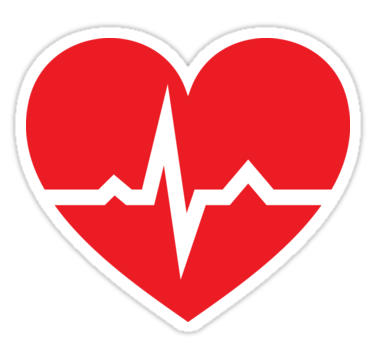 John Smithmm/dd/yyyyCLINIC STAFFDATEDateTimePatient NameCounty SymptomsDate Symptoms BeganInitial AssessmentAssigned Physicianmm/dd/yyyyhh:mm AMTimmy BerryFairfaxLocalize abdominal painmm/dd/yyyyStomach UlcersDr. James Britts